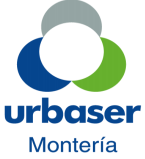 PROGRAMACIÓN CORTE DE CÉSPED CICLO 05: MARZO - ABRIL 2022MACRORUTA: 611 CIUDAD DE MONTERIA – HORARIO: 5:00 – 13:00SEMANAUBICACIÓNFECHA INICIALFECHA FINALAvenida la CiudadaníaParque BrizaliaParque Barrio La Floresta Mz 237Parque Barrio La Floresta Mz 200Parque Cll 29 Cr 18-Frente la GalleraParque El MoraMTO.   GANADERIA-CALLE   41   AV. CIRCUNV.Glorieta Canta Claro     12Parque Los Ángeles21/03/202227/03/2022Parque barrio Castilla la NuevaParque barrio La CastellanaParque Iglesia Barrio RecreoParque Iglesia MocaríCancha de fútbol MocaríCancha  Múltiple MocaríParque El RecreoParque Ronda del Sinú NorteGLORIETA BICENTENARIO - GLORIETA VIA ARBOLETESGlorieta Puente nuevo Margen IzquierdaCancha Juan XXIIICancha Minuto de DiosParque Casita NuevaParque de las FrutasParque Las ViñasParque Villa RealParque del Barrio AmparoSEMANAUBICACIÓNFECHA INICIALFECHA FINAL13Parque La Ventana28/03/202203/04/202213Zona verde Calle 5828/03/202203/04/202213CALLE  44  AV.  CIRCUNV.-CALLE  44 CRA. 428/03/202203/04/202213Parque Los Laureles Ms 9228/03/202203/04/202213CALLE 50 CRA.2-CALLE 44 CRA. 428/03/202203/04/202213Glorieta Calle 4428/03/202203/04/202213CRA. 2 AV. CIRCUNV.-CALLE   41 CRA. 228/03/202203/04/202213CALLE  41  AV.  CIRCUNV.-CALLE  41 AV. 1ª28/03/202203/04/202213Parque Los Laureles Mz9728/03/202203/04/202213Parque Nariño28/03/202203/04/202213Parque de la Cruz28/03/202203/04/202213Parque Montería Moderno28/03/202203/04/202213Parque de la Catedral28/03/202203/04/202213Parque Central Simón Bolívar28/03/202203/04/202213Parque Ronda del Sinú Centro28/03/202203/04/202213Zonas verdes Andenes Avenida Primera28/03/202203/04/202213Parque del Campesino28/03/202203/04/202213Parque de la Iglesia Rep. De Panamá28/03/202203/04/202213Parque de los Policías28/03/202203/04/202213Cancha La Ribera28/03/202203/04/202213Río de Janeiro28/03/202203/04/202213Glorieta  Puente  Viejo  -  Calle 22 Con Circunv.28/03/202203/04/202213Parque Cesar Vergara28/03/202203/04/202213Cancha de Holanda28/03/202203/04/202213Parque Caracolí28/03/202203/04/202213Parque Rancho Grande  Mz 23328/03/202203/04/202213Parque Rancho Grande Mz 22728/03/202203/04/202213Parque Rancho Grande Mz 24728/03/202203/04/202213Parque Betancí28/03/202203/04/202213Parque Urb. El Puente #1-A-B28/03/202203/04/202213Parque Cancha Urbanización el Puente28/03/202203/04/202213Glorieta Los Mangos28/03/202203/04/202213Parque Barrio Colón28/03/202203/04/202213Parque Balboa28/03/202203/04/202213Glorieta Curva de la Vida28/03/202203/04/202213Parque Obrero28/03/202203/04/202213Cancha Buenavista28/03/202203/04/202213Zona Residual Barrio Buenavista Cr 128/03/202203/04/202213Parque Buenavista28/03/202203/04/202213Zona Residual-Vía Hospital.Cgio.C.Lleras28/03/202203/04/202213Parque entrada Barrio la Granja28/03/202203/04/202213Parque la Coquera -Cancha28/03/202203/04/202213Parque los Campanos28/03/202203/04/202213Parque de la Virgencita28/03/202203/04/202213Cancha Zarabanda28/03/202203/04/202213Parque Cancha Barrio Santa Fe28/03/202203/04/202213Parque  Barrio  Santa  Fé-Vía  Batallón-Der.28/03/202203/04/202213Zona  residual  Batallón.  Lado  Izq  Mz 29628/03/202203/04/202213Zona  residual  Batallón.  Lado  Izq  Mz 29628/03/202203/04/202213Cancha Al lado Colegio Antonia Santos28/03/202203/04/202213Zona    Residual    Cll    10    #3-Via    al Hospital28/03/202203/04/202213Zona    Residual    Cll    10    #2-Via    al Hospital28/03/202203/04/202213Zona    Residual    Cll    10    #1-Via    al Hospital28/03/202203/04/202213Zona      Residual      Cll      10-Seguido Comfacor28/03/202203/04/202213Parque Comfacor28/03/202203/04/202213Glorieta frente colegio Comfacor28/03/202203/04/202213Parque La Granja28/03/202203/04/2022SEMANAUBICACIÓNFECHA NICIALFECHA FINAL14Cancha del P504/04/202210/04/202214La Plaza Roja04/04/202210/04/202214Cancha Néstor Teherán04/04/202210/04/202214Parque de la Virgen del Carmen04/04/202210/04/202214Parque Divino Niño04/04/202210/04/202214Parque Barrio P5-Cancha Tejo04/04/202210/04/202214Parque Samaria04/04/202210/04/202214Parque Moncada04/04/202210/04/202214Cancha Barrio Boston04/04/202210/04/202214Parque Lineal Las Golondrinas04/04/202210/04/202214Parque el Prado04/04/202210/04/202214Parque Barrio Galilea04/04/202210/04/202214Glorieta El Prado04/04/202210/04/202214Zona Residual Tr 5 Cll 4-La Granja04/04/202210/04/202214Cancha Villa Margarita04/04/202210/04/202214Cancha Barrio Panzenú04/04/202210/04/202214Parque Barrio Los Araújos04/04/202210/04/202214Parque Nuevo Horizonte04/04/202210/04/202214Parque Los Robles04/04/202210/04/202214Parque Barrio La Candelaria04/04/202210/04/202214Parque Berlín04/04/202210/04/202214Parque Mogambo #504/04/202210/04/202214Parque Mogambo  Mz 627.04/04/202210/04/202214Parque Mogambo "Mara Bechara"04/04/202210/04/202214Cancha Softball-Mogambo04/04/202210/04/202214Parque Villa Rocío04/04/202210/04/202214Parque Barrio Canta Claro-Iglesia S.Fma04/04/202210/04/202214Parque La Pradera 5 Etapa04/04/202210/04/202214Zona residual la pradera (posa)04/04/202210/04/202214Parque Barrio Canta Claro-La Isla04/04/202210/04/202214Parque Cantaclaro -Iglesia Divino Niño04/04/202210/04/202214Parque Bonanza #204/04/202210/04/202214Parque Bonanza #404/04/202210/04/202214Parque Bonanza #504/04/202210/04/202214Parque Bonanza #104/04/202210/04/202214Parque Bonanza #304/04/202210/04/202214Parque el Limonar04/04/202210/04/202214Parque Portal de Navarra04/04/202210/04/202214GLORIETA 29-MTO. GANADERIA04/04/202210/04/202214Cancha de Futbol la Pradera04/04/202210/04/202214Parque La Pradera-Frente Polideportivo04/04/202210/04/202214Polideportivo la Pradera04/04/202210/04/202214Estadio de Béisbol la Pradera04/04/202210/04/202214Parque la Pradera #2-Cerca Cancha04/04/202210/04/2022SEMANAUBICACIÓNFECHA NICIALFECHA FINAL15Parque Barrio Pasatiempo11/04/202217/04/202215Parque Iglesia de Pasatiempo11/04/202217/04/202215Parque de Tránsito11/04/202217/04/202215Estadio de Béisbol de Pasatiempo11/04/202217/04/202215Cancha 6 de Marzo11/04/202217/04/202215Parque del Avión11/04/202217/04/202215Glorieta Calle 2711/04/202217/04/202215GLORIETA 29-MTO. POSTOBON11/04/202217/04/202215Parque Villa del Río11/04/202217/04/202215Parque Altos del Norte11/04/202217/04/202215Cancha Los Robles11/04/202217/04/202215Pasaje del Sol11/04/202217/04/202215Cancha Simón Bolívar11/04/202217/04/2022